Реестр членов (полное наименование объединения в соответствии с ЕГРЮЛ)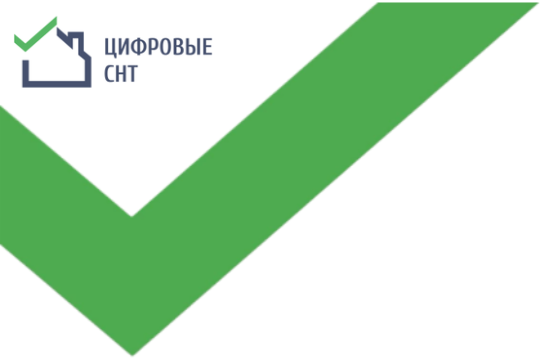 по состоянию на «_____» ____________________ 20____г.Адрес (юридический): ________________________ИНН: __________________________ОГРН: ________________________Дата создания: «_____» ___________________ ______г.ФИО Председателя правления: _______________________ Контактный телефон: _________________Председатель правления _____________/________________________________                                                            М.П.                                                                (подпись)                            (расшифровка подписи)Примечание: реестр должен быть пронумерован, прошнурован и скреплен печатью.№ п/п№уч-каФИО члена СНТ (правообладателя земельного участка)Паспортные данныеКадастровый (условный) номер земельного участкаПлощадь земельного участка (кв.м)Почтовый адрес и индексТел. /E-mail12345678910